附件2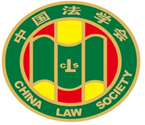 第十届“全国杰出青年法学家”推荐表姓    名           宋亚辉             工作单位        南京大学法学院        推荐单位        江苏省法学会                    中国法学会经济法学研究会                   南京大学法学会          中国法学会2022年12月印制填  表  说  明表一为推荐单位填写或指导推荐候选人填写，表二为推荐候选人工作单位上级党委（党组）填写并盖章，表三为推荐候选人工作单位上级纪检监察部门填写并盖章，表四为推荐单位填写并盖章。    例如，推荐候选人为某大学法学院教授的，表二应由该大学党委填写并盖章，表三应由该大学纪委填写并盖章，表四应由该大学法学院填写并盖章。二、推荐单位需填写推荐评选委员会投票情况、推荐意见（每人500字以内）。三、请用计算机填写，可根据实际需要分栏，但勿随意变动格式及字体字号。四、请各推荐单位于2023年3月20日之前，将本表电子版发至指定邮箱。纸质版以A4纸打印一式四份，连同推荐评选情况报告、推荐候选人身份证复印件、推荐候选人代表性学术专著1-2部（独著）、学术论文3-5篇（独著或第一作者）、重要荣誉证书或证明复印件各一式一份，寄至指定地址。联 系 人：魏丽莎 于晓航  010-66123109邮寄地址：北京市海淀区皂君庙4号中国法学会研究部1334室邮    编：100081电子邮箱：qnfxj2022@163.com表一：推荐候选人情况表一：推荐候选人情况表一：推荐候选人情况表一：推荐候选人情况表一：推荐候选人情况姓    名宋亚辉性    别男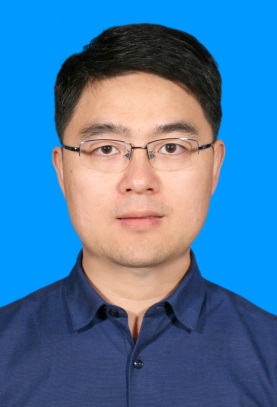 出生日期1984.12.20民    族汉族政治面貌中共党员学    历博士研究生技术职称教授行政职务无工作单位南京大学法学院南京大学法学院南京大学法学院通讯地址南京市汉口路22号南京大学法学院南京市汉口路22号南京大学法学院南京市汉口路22号南京大学法学院南京市汉口路22号南京大学法学院重要学术成果（包括专著和论文，只列书名和篇名即可。论文仅限于发表在核心期刊或全国性重要报纸上的。请注明署名方式、发表或出版时间、刊物或出版社、字数。代表性著作和论文请注明中国知网统计的被引用数。）一、学术专著1．独著《超越公私二分:风险领域的公私法合作理论》,商务印书馆2022,28万字2．独著《虚假广告的法律治理》，北京大学出版社2019，29万字3．独著《社会性规制的路径选择》，法律出版社2017，30万字二、法学核心期刊论文（CLSCI）1. 独著《营利概念与中国法人法的体系效应》，《中国社会科学》2020年第6期（被引15次）2. 独著《风险控制的部门法思路及其超越》，《中国社会科学》2017年第10期（被引89次）3. 独著《追求裁判的社会效果：1983-2012》，《法学研究》2017年第5期（被引58次）4. 独著《环境管制标准在侵权法上的效力解释》，《法学研究》2013年第3期（被引99次）5. 独著《社会基础变迁与部门法分立格局的现代发展》，《法学家》2021年第1期（被引31次）6. 独著《网络干扰行为的竞争法规制》，《法商研究》2017年第4期（被引155次）7. 独著《回应商业模式创新的市场规制理论》，《环球法律评论》2022年第4期8. 独著《风险立法的公私法融合与体系化构造》，《法商研究》2021年第3期9. 独著《食品安全标准的私法效力及其矫正》，《清华法学》2017年第2期10.独著《文化产品致害的归责基础与制度构造》，《法律科学》2015年第6期11.独著《新生权利的经济解释与法律配置》，《现代法学》2017年第1期12.独著《网络市场规制的三种模式及其适用原理》，《法学》2018年第10期13.独著《广告代言的法律解释论》，《法学》2016年第9期。14.独著《个人信息的私法保护模式研究》，《比较法研究》2019年第2期。15.独著《经济政策对法院裁判思路的影响》，《法制与社会发展》2013年第5期16.独著《竞价排名服务中网络关键词审查义务研究》，《法学家》2013年第4期17.独著《市场规制中的执法权冲突及其解决路径》，《法律科学》2012年第4期18.独著《论公共规制中的路径选择》，《法商研究》2012年第3期19.独著《广告管制规范在契约法上的效力》，《华东政法大学学报》2011年第3期20.独著《新权利的生成》，《法制与社会发展》2010年第3期21.独著《公共政策如何进入裁判过程》，《法商研究》2009年第6期22.独著《广告荐证人承担连带责任的司法认定》，《现代法学》2009年第5期重要学术成果（包括专著和论文，只列书名和篇名即可。论文仅限于发表在核心期刊或全国性重要报纸上的。请注明署名方式、发表或出版时间、刊物或出版社、字数。代表性著作和论文请注明中国知网统计的被引用数。）一、学术专著1．独著《超越公私二分:风险领域的公私法合作理论》,商务印书馆2022,28万字2．独著《虚假广告的法律治理》，北京大学出版社2019，29万字3．独著《社会性规制的路径选择》，法律出版社2017，30万字二、法学核心期刊论文（CLSCI）1. 独著《营利概念与中国法人法的体系效应》，《中国社会科学》2020年第6期（被引15次）2. 独著《风险控制的部门法思路及其超越》，《中国社会科学》2017年第10期（被引89次）3. 独著《追求裁判的社会效果：1983-2012》，《法学研究》2017年第5期（被引58次）4. 独著《环境管制标准在侵权法上的效力解释》，《法学研究》2013年第3期（被引99次）5. 独著《社会基础变迁与部门法分立格局的现代发展》，《法学家》2021年第1期（被引31次）6. 独著《网络干扰行为的竞争法规制》，《法商研究》2017年第4期（被引155次）7. 独著《回应商业模式创新的市场规制理论》，《环球法律评论》2022年第4期8. 独著《风险立法的公私法融合与体系化构造》，《法商研究》2021年第3期9. 独著《食品安全标准的私法效力及其矫正》，《清华法学》2017年第2期10.独著《文化产品致害的归责基础与制度构造》，《法律科学》2015年第6期11.独著《新生权利的经济解释与法律配置》，《现代法学》2017年第1期12.独著《网络市场规制的三种模式及其适用原理》，《法学》2018年第10期13.独著《广告代言的法律解释论》，《法学》2016年第9期。14.独著《个人信息的私法保护模式研究》，《比较法研究》2019年第2期。15.独著《经济政策对法院裁判思路的影响》，《法制与社会发展》2013年第5期16.独著《竞价排名服务中网络关键词审查义务研究》，《法学家》2013年第4期17.独著《市场规制中的执法权冲突及其解决路径》，《法律科学》2012年第4期18.独著《论公共规制中的路径选择》，《法商研究》2012年第3期19.独著《广告管制规范在契约法上的效力》，《华东政法大学学报》2011年第3期20.独著《新权利的生成》，《法制与社会发展》2010年第3期21.独著《公共政策如何进入裁判过程》，《法商研究》2009年第6期22.独著《广告荐证人承担连带责任的司法认定》，《现代法学》2009年第5期重要学术成果（包括专著和论文，只列书名和篇名即可。论文仅限于发表在核心期刊或全国性重要报纸上的。请注明署名方式、发表或出版时间、刊物或出版社、字数。代表性著作和论文请注明中国知网统计的被引用数。）一、学术专著1．独著《超越公私二分:风险领域的公私法合作理论》,商务印书馆2022,28万字2．独著《虚假广告的法律治理》，北京大学出版社2019，29万字3．独著《社会性规制的路径选择》，法律出版社2017，30万字二、法学核心期刊论文（CLSCI）1. 独著《营利概念与中国法人法的体系效应》，《中国社会科学》2020年第6期（被引15次）2. 独著《风险控制的部门法思路及其超越》，《中国社会科学》2017年第10期（被引89次）3. 独著《追求裁判的社会效果：1983-2012》，《法学研究》2017年第5期（被引58次）4. 独著《环境管制标准在侵权法上的效力解释》，《法学研究》2013年第3期（被引99次）5. 独著《社会基础变迁与部门法分立格局的现代发展》，《法学家》2021年第1期（被引31次）6. 独著《网络干扰行为的竞争法规制》，《法商研究》2017年第4期（被引155次）7. 独著《回应商业模式创新的市场规制理论》，《环球法律评论》2022年第4期8. 独著《风险立法的公私法融合与体系化构造》，《法商研究》2021年第3期9. 独著《食品安全标准的私法效力及其矫正》，《清华法学》2017年第2期10.独著《文化产品致害的归责基础与制度构造》，《法律科学》2015年第6期11.独著《新生权利的经济解释与法律配置》，《现代法学》2017年第1期12.独著《网络市场规制的三种模式及其适用原理》，《法学》2018年第10期13.独著《广告代言的法律解释论》，《法学》2016年第9期。14.独著《个人信息的私法保护模式研究》，《比较法研究》2019年第2期。15.独著《经济政策对法院裁判思路的影响》，《法制与社会发展》2013年第5期16.独著《竞价排名服务中网络关键词审查义务研究》，《法学家》2013年第4期17.独著《市场规制中的执法权冲突及其解决路径》，《法律科学》2012年第4期18.独著《论公共规制中的路径选择》，《法商研究》2012年第3期19.独著《广告管制规范在契约法上的效力》，《华东政法大学学报》2011年第3期20.独著《新权利的生成》，《法制与社会发展》2010年第3期21.独著《公共政策如何进入裁判过程》，《法商研究》2009年第6期22.独著《广告荐证人承担连带责任的司法认定》，《现代法学》2009年第5期重要学术成果（包括专著和论文，只列书名和篇名即可。论文仅限于发表在核心期刊或全国性重要报纸上的。请注明署名方式、发表或出版时间、刊物或出版社、字数。代表性著作和论文请注明中国知网统计的被引用数。）一、学术专著1．独著《超越公私二分:风险领域的公私法合作理论》,商务印书馆2022,28万字2．独著《虚假广告的法律治理》，北京大学出版社2019，29万字3．独著《社会性规制的路径选择》，法律出版社2017，30万字二、法学核心期刊论文（CLSCI）1. 独著《营利概念与中国法人法的体系效应》，《中国社会科学》2020年第6期（被引15次）2. 独著《风险控制的部门法思路及其超越》，《中国社会科学》2017年第10期（被引89次）3. 独著《追求裁判的社会效果：1983-2012》，《法学研究》2017年第5期（被引58次）4. 独著《环境管制标准在侵权法上的效力解释》，《法学研究》2013年第3期（被引99次）5. 独著《社会基础变迁与部门法分立格局的现代发展》，《法学家》2021年第1期（被引31次）6. 独著《网络干扰行为的竞争法规制》，《法商研究》2017年第4期（被引155次）7. 独著《回应商业模式创新的市场规制理论》，《环球法律评论》2022年第4期8. 独著《风险立法的公私法融合与体系化构造》，《法商研究》2021年第3期9. 独著《食品安全标准的私法效力及其矫正》，《清华法学》2017年第2期10.独著《文化产品致害的归责基础与制度构造》，《法律科学》2015年第6期11.独著《新生权利的经济解释与法律配置》，《现代法学》2017年第1期12.独著《网络市场规制的三种模式及其适用原理》，《法学》2018年第10期13.独著《广告代言的法律解释论》，《法学》2016年第9期。14.独著《个人信息的私法保护模式研究》，《比较法研究》2019年第2期。15.独著《经济政策对法院裁判思路的影响》，《法制与社会发展》2013年第5期16.独著《竞价排名服务中网络关键词审查义务研究》，《法学家》2013年第4期17.独著《市场规制中的执法权冲突及其解决路径》，《法律科学》2012年第4期18.独著《论公共规制中的路径选择》，《法商研究》2012年第3期19.独著《广告管制规范在契约法上的效力》，《华东政法大学学报》2011年第3期20.独著《新权利的生成》，《法制与社会发展》2010年第3期21.独著《公共政策如何进入裁判过程》，《法商研究》2009年第6期22.独著《广告荐证人承担连带责任的司法认定》，《现代法学》2009年第5期重要学术成果（包括专著和论文，只列书名和篇名即可。论文仅限于发表在核心期刊或全国性重要报纸上的。请注明署名方式、发表或出版时间、刊物或出版社、字数。代表性著作和论文请注明中国知网统计的被引用数。）一、学术专著1．独著《超越公私二分:风险领域的公私法合作理论》,商务印书馆2022,28万字2．独著《虚假广告的法律治理》，北京大学出版社2019，29万字3．独著《社会性规制的路径选择》，法律出版社2017，30万字二、法学核心期刊论文（CLSCI）1. 独著《营利概念与中国法人法的体系效应》，《中国社会科学》2020年第6期（被引15次）2. 独著《风险控制的部门法思路及其超越》，《中国社会科学》2017年第10期（被引89次）3. 独著《追求裁判的社会效果：1983-2012》，《法学研究》2017年第5期（被引58次）4. 独著《环境管制标准在侵权法上的效力解释》，《法学研究》2013年第3期（被引99次）5. 独著《社会基础变迁与部门法分立格局的现代发展》，《法学家》2021年第1期（被引31次）6. 独著《网络干扰行为的竞争法规制》，《法商研究》2017年第4期（被引155次）7. 独著《回应商业模式创新的市场规制理论》，《环球法律评论》2022年第4期8. 独著《风险立法的公私法融合与体系化构造》，《法商研究》2021年第3期9. 独著《食品安全标准的私法效力及其矫正》，《清华法学》2017年第2期10.独著《文化产品致害的归责基础与制度构造》，《法律科学》2015年第6期11.独著《新生权利的经济解释与法律配置》，《现代法学》2017年第1期12.独著《网络市场规制的三种模式及其适用原理》，《法学》2018年第10期13.独著《广告代言的法律解释论》，《法学》2016年第9期。14.独著《个人信息的私法保护模式研究》，《比较法研究》2019年第2期。15.独著《经济政策对法院裁判思路的影响》，《法制与社会发展》2013年第5期16.独著《竞价排名服务中网络关键词审查义务研究》，《法学家》2013年第4期17.独著《市场规制中的执法权冲突及其解决路径》，《法律科学》2012年第4期18.独著《论公共规制中的路径选择》，《法商研究》2012年第3期19.独著《广告管制规范在契约法上的效力》，《华东政法大学学报》2011年第3期20.独著《新权利的生成》，《法制与社会发展》2010年第3期21.独著《公共政策如何进入裁判过程》，《法商研究》2009年第6期22.独著《广告荐证人承担连带责任的司法认定》，《现代法学》2009年第5期获得奖项和表彰（请注明获得时间及等级）一、国家级、省部级奖励2020年 教育部“长江学者奖励计划”青年学者2022年 江苏省第十七届哲学社会科学优秀成果 一等奖2018年 江苏省第十五届哲学社会科学优秀成果 一等奖2020年 江苏省第十六届哲学社会科学优秀成果 二等奖2021年 第三届江苏省新闻出版政府奖（本人排名2/4）2015年 中国环保部、中国法学会“生态环境法治保障”征文 一等奖2010年 中国教育部 第一届博士生学术新人奖2013年 江苏省优秀博士学位论文奖二、中国法学会及其他奖励2019年 中国法学会 第七届董必武青年法学成果奖 三等奖2013年 中国法学会 第一届董必武青年法学成果奖 提名奖2016年 中国法学会 第十一届中国法学青年论坛 三等奖  2013年 中国法学会 第八届中国法学青年论坛 一等奖2011年 中国法学会 第六届中国法学青年论坛 二等奖2018年 中国法学会 经济法学研究会青年学者优秀论文 三等奖2016年 中国法学会 经济法学研究会青年学者优秀论文 三等奖2013年 中国法学会 经济法学研究会青年学者优秀论文 三等奖2012年 中国法学会 经济法学研究会青年学者优秀论文 三等奖2010年 中国法学会 经济法学研究会青年学者优秀论文 提名奖2009年 中国法学会 经济法学研究会青年学者优秀论文 二等奖2008年 中国法学会 经济法学研究会青年学者优秀论文 三等奖2019年 江苏省社科优青（江苏省委宣传部颁发）2016年 江苏省青蓝工程（江苏省教育厅颁发）2015年 江苏省社科应用研究精品工程奖 一等奖2019年 中国人民大学复印报刊资料重要转载来源作者2020年 南京大学第十六届“我最喜爱的老师”称号2022年 南京大学法学院优秀共产党员2018年 南京大学优秀青年教师奖获得奖项和表彰（请注明获得时间及等级）一、国家级、省部级奖励2020年 教育部“长江学者奖励计划”青年学者2022年 江苏省第十七届哲学社会科学优秀成果 一等奖2018年 江苏省第十五届哲学社会科学优秀成果 一等奖2020年 江苏省第十六届哲学社会科学优秀成果 二等奖2021年 第三届江苏省新闻出版政府奖（本人排名2/4）2015年 中国环保部、中国法学会“生态环境法治保障”征文 一等奖2010年 中国教育部 第一届博士生学术新人奖2013年 江苏省优秀博士学位论文奖二、中国法学会及其他奖励2019年 中国法学会 第七届董必武青年法学成果奖 三等奖2013年 中国法学会 第一届董必武青年法学成果奖 提名奖2016年 中国法学会 第十一届中国法学青年论坛 三等奖  2013年 中国法学会 第八届中国法学青年论坛 一等奖2011年 中国法学会 第六届中国法学青年论坛 二等奖2018年 中国法学会 经济法学研究会青年学者优秀论文 三等奖2016年 中国法学会 经济法学研究会青年学者优秀论文 三等奖2013年 中国法学会 经济法学研究会青年学者优秀论文 三等奖2012年 中国法学会 经济法学研究会青年学者优秀论文 三等奖2010年 中国法学会 经济法学研究会青年学者优秀论文 提名奖2009年 中国法学会 经济法学研究会青年学者优秀论文 二等奖2008年 中国法学会 经济法学研究会青年学者优秀论文 三等奖2019年 江苏省社科优青（江苏省委宣传部颁发）2016年 江苏省青蓝工程（江苏省教育厅颁发）2015年 江苏省社科应用研究精品工程奖 一等奖2019年 中国人民大学复印报刊资料重要转载来源作者2020年 南京大学第十六届“我最喜爱的老师”称号2022年 南京大学法学院优秀共产党员2018年 南京大学优秀青年教师奖获得奖项和表彰（请注明获得时间及等级）一、国家级、省部级奖励2020年 教育部“长江学者奖励计划”青年学者2022年 江苏省第十七届哲学社会科学优秀成果 一等奖2018年 江苏省第十五届哲学社会科学优秀成果 一等奖2020年 江苏省第十六届哲学社会科学优秀成果 二等奖2021年 第三届江苏省新闻出版政府奖（本人排名2/4）2015年 中国环保部、中国法学会“生态环境法治保障”征文 一等奖2010年 中国教育部 第一届博士生学术新人奖2013年 江苏省优秀博士学位论文奖二、中国法学会及其他奖励2019年 中国法学会 第七届董必武青年法学成果奖 三等奖2013年 中国法学会 第一届董必武青年法学成果奖 提名奖2016年 中国法学会 第十一届中国法学青年论坛 三等奖  2013年 中国法学会 第八届中国法学青年论坛 一等奖2011年 中国法学会 第六届中国法学青年论坛 二等奖2018年 中国法学会 经济法学研究会青年学者优秀论文 三等奖2016年 中国法学会 经济法学研究会青年学者优秀论文 三等奖2013年 中国法学会 经济法学研究会青年学者优秀论文 三等奖2012年 中国法学会 经济法学研究会青年学者优秀论文 三等奖2010年 中国法学会 经济法学研究会青年学者优秀论文 提名奖2009年 中国法学会 经济法学研究会青年学者优秀论文 二等奖2008年 中国法学会 经济法学研究会青年学者优秀论文 三等奖2019年 江苏省社科优青（江苏省委宣传部颁发）2016年 江苏省青蓝工程（江苏省教育厅颁发）2015年 江苏省社科应用研究精品工程奖 一等奖2019年 中国人民大学复印报刊资料重要转载来源作者2020年 南京大学第十六届“我最喜爱的老师”称号2022年 南京大学法学院优秀共产党员2018年 南京大学优秀青年教师奖获得奖项和表彰（请注明获得时间及等级）一、国家级、省部级奖励2020年 教育部“长江学者奖励计划”青年学者2022年 江苏省第十七届哲学社会科学优秀成果 一等奖2018年 江苏省第十五届哲学社会科学优秀成果 一等奖2020年 江苏省第十六届哲学社会科学优秀成果 二等奖2021年 第三届江苏省新闻出版政府奖（本人排名2/4）2015年 中国环保部、中国法学会“生态环境法治保障”征文 一等奖2010年 中国教育部 第一届博士生学术新人奖2013年 江苏省优秀博士学位论文奖二、中国法学会及其他奖励2019年 中国法学会 第七届董必武青年法学成果奖 三等奖2013年 中国法学会 第一届董必武青年法学成果奖 提名奖2016年 中国法学会 第十一届中国法学青年论坛 三等奖  2013年 中国法学会 第八届中国法学青年论坛 一等奖2011年 中国法学会 第六届中国法学青年论坛 二等奖2018年 中国法学会 经济法学研究会青年学者优秀论文 三等奖2016年 中国法学会 经济法学研究会青年学者优秀论文 三等奖2013年 中国法学会 经济法学研究会青年学者优秀论文 三等奖2012年 中国法学会 经济法学研究会青年学者优秀论文 三等奖2010年 中国法学会 经济法学研究会青年学者优秀论文 提名奖2009年 中国法学会 经济法学研究会青年学者优秀论文 二等奖2008年 中国法学会 经济法学研究会青年学者优秀论文 三等奖2019年 江苏省社科优青（江苏省委宣传部颁发）2016年 江苏省青蓝工程（江苏省教育厅颁发）2015年 江苏省社科应用研究精品工程奖 一等奖2019年 中国人民大学复印报刊资料重要转载来源作者2020年 南京大学第十六届“我最喜爱的老师”称号2022年 南京大学法学院优秀共产党员2018年 南京大学优秀青年教师奖获得奖项和表彰（请注明获得时间及等级）一、国家级、省部级奖励2020年 教育部“长江学者奖励计划”青年学者2022年 江苏省第十七届哲学社会科学优秀成果 一等奖2018年 江苏省第十五届哲学社会科学优秀成果 一等奖2020年 江苏省第十六届哲学社会科学优秀成果 二等奖2021年 第三届江苏省新闻出版政府奖（本人排名2/4）2015年 中国环保部、中国法学会“生态环境法治保障”征文 一等奖2010年 中国教育部 第一届博士生学术新人奖2013年 江苏省优秀博士学位论文奖二、中国法学会及其他奖励2019年 中国法学会 第七届董必武青年法学成果奖 三等奖2013年 中国法学会 第一届董必武青年法学成果奖 提名奖2016年 中国法学会 第十一届中国法学青年论坛 三等奖  2013年 中国法学会 第八届中国法学青年论坛 一等奖2011年 中国法学会 第六届中国法学青年论坛 二等奖2018年 中国法学会 经济法学研究会青年学者优秀论文 三等奖2016年 中国法学会 经济法学研究会青年学者优秀论文 三等奖2013年 中国法学会 经济法学研究会青年学者优秀论文 三等奖2012年 中国法学会 经济法学研究会青年学者优秀论文 三等奖2010年 中国法学会 经济法学研究会青年学者优秀论文 提名奖2009年 中国法学会 经济法学研究会青年学者优秀论文 二等奖2008年 中国法学会 经济法学研究会青年学者优秀论文 三等奖2019年 江苏省社科优青（江苏省委宣传部颁发）2016年 江苏省青蓝工程（江苏省教育厅颁发）2015年 江苏省社科应用研究精品工程奖 一等奖2019年 中国人民大学复印报刊资料重要转载来源作者2020年 南京大学第十六届“我最喜爱的老师”称号2022年 南京大学法学院优秀共产党员2018年 南京大学优秀青年教师奖